Cхема изготовления шара в технике артишокСерединка1 ряд2 рядПоследующие ряды выполняются аналогичноЗазор между последними рядами должен стать минимальнымПриклеивание декоративной лентыИзготовление бантиков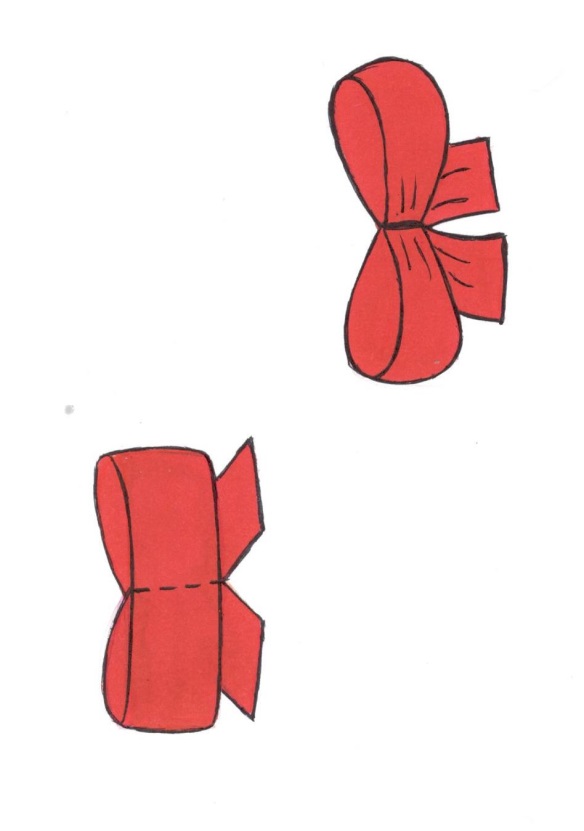 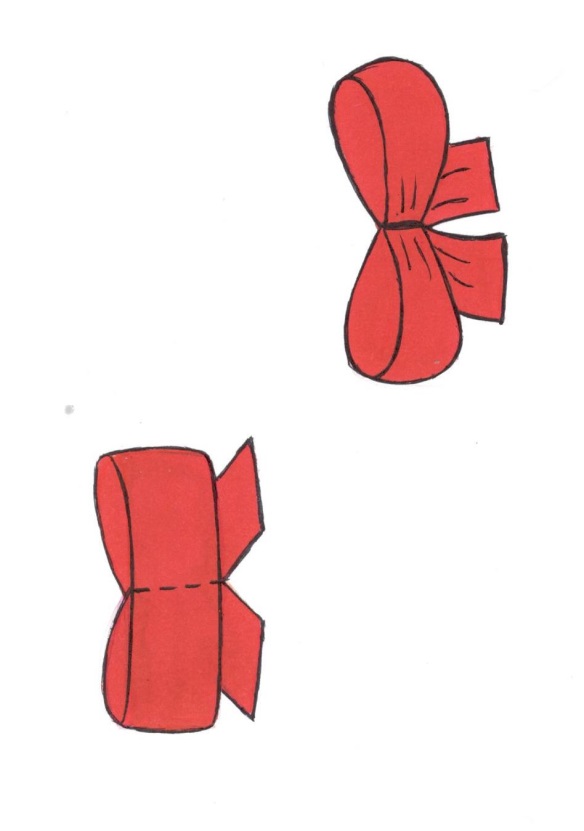 